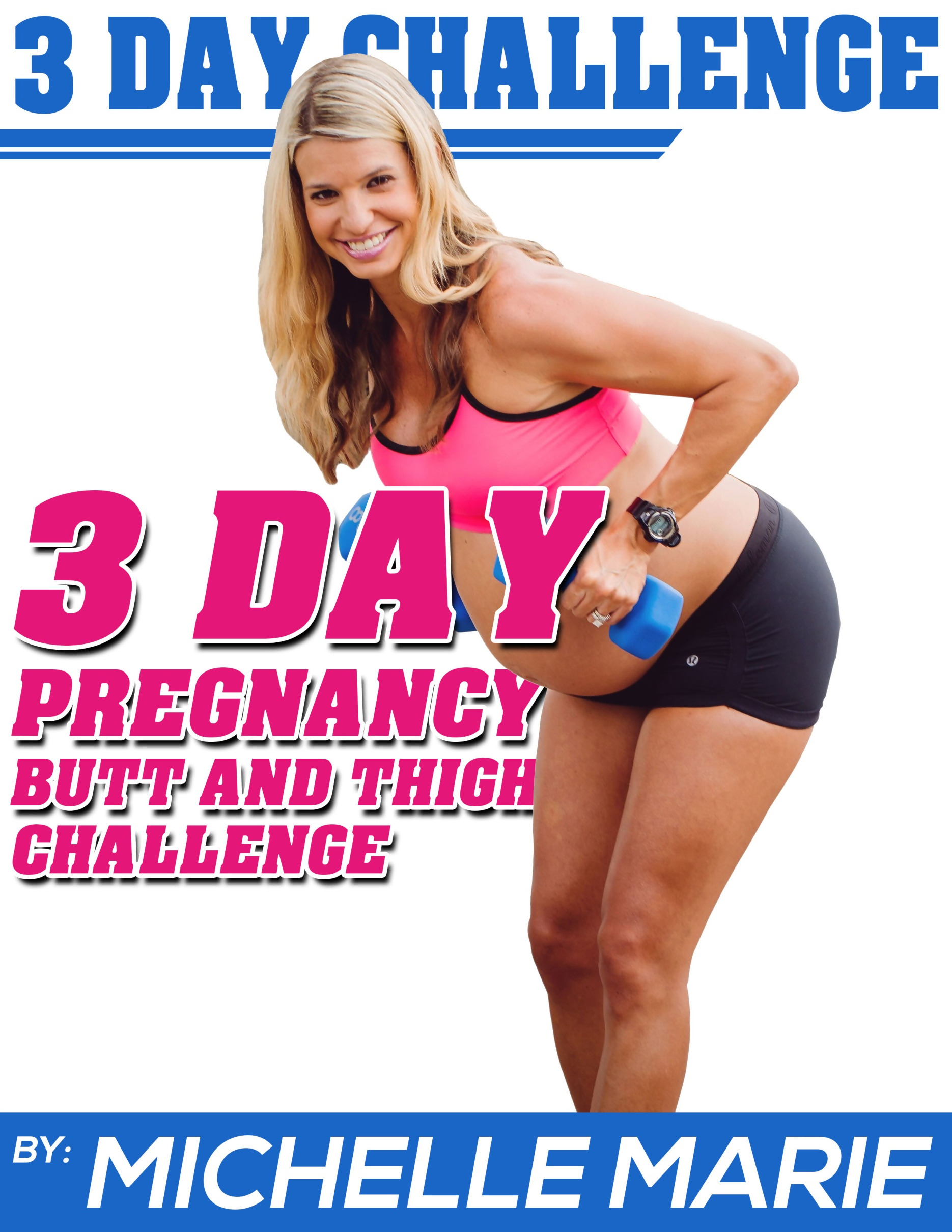 Day 3 WorkoutDay 3 WorkoutDay 3 WorkoutDay 3 WorkoutEXERCISEREPSSETSRESTA1. Reverse Lunges with Kick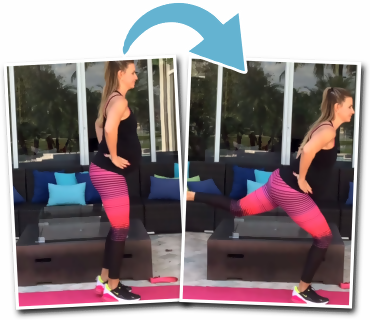 20 per side2-30A2.  Butterfly Hip Extensions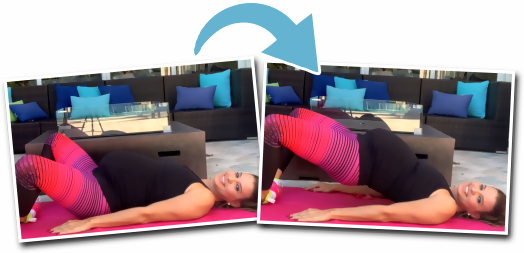 20 + 20 pulses2-30A3.  Standing Band Abductions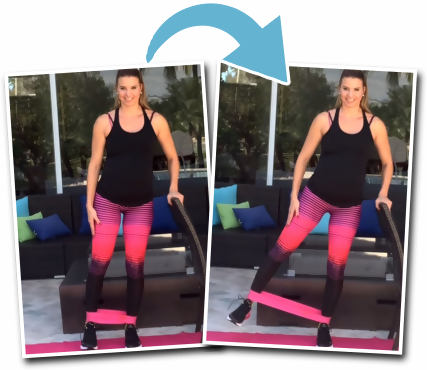 202-30A4.  Deep Squat Hold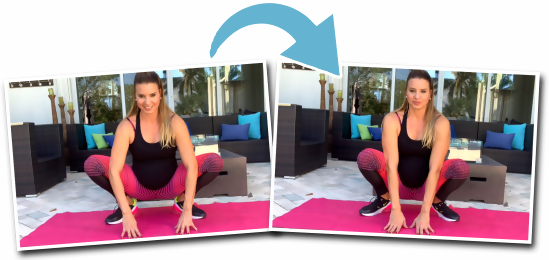 Stretch -Breathe (Inhale 6 seconds & hold the deep squat position & Exhale 6 seconds while pushing your knees out with your elbows - do this for about 1 minute)2-360-90 Seconds